Самостоятельная работа по теме «Векторы»Вариант 1,2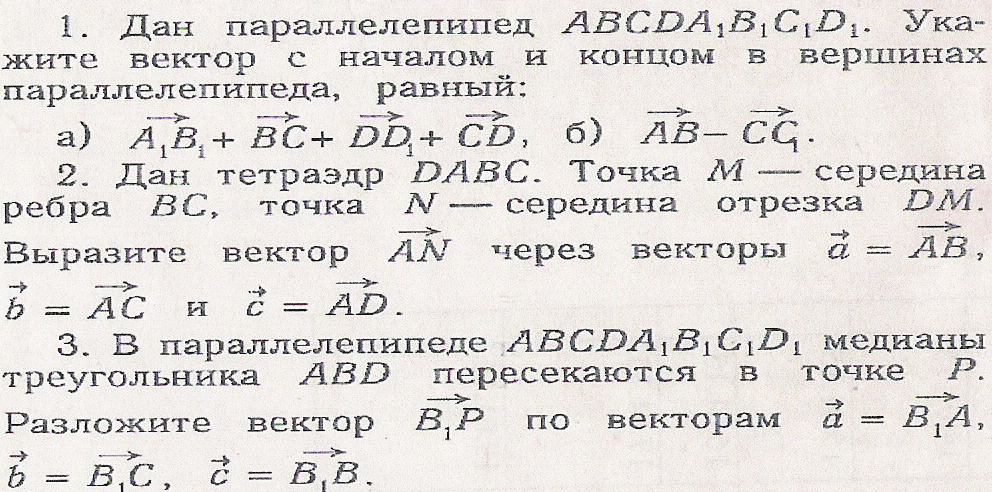 Вариант 3,4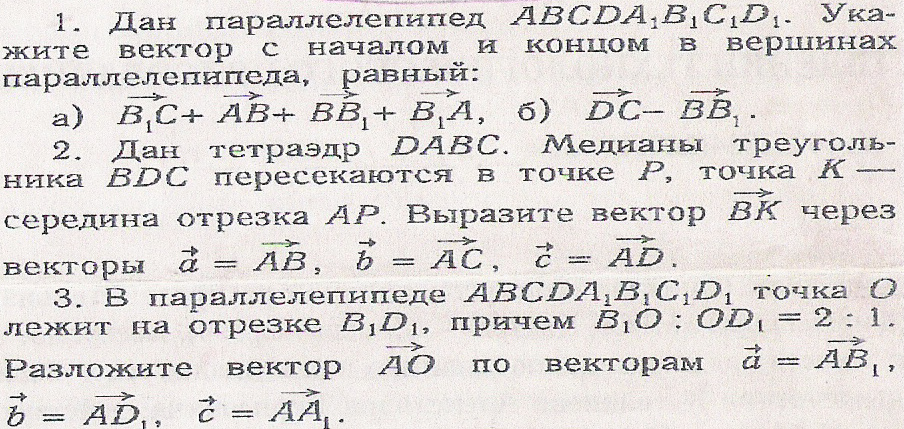 